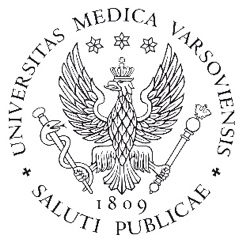 *W załącznikach do Rozporządzenia Ministra NiSW z 26 lipca 2019 wspomina się o „absolwencie”, a nie studencieOpracowała mgr Ewelina SulejaPrawa majątkowe, w tym autorskie, do sylabusa przysługują WUM. Sylabus może być wykorzystywany dla celów związanych z kształceniem na studiach odbywanych w WUM. Korzystanie z sylabusa w innych celach wymaga zgody WUM.MetryczkaMetryczkaRok akademicki2023/2024WydziałWydział Nauk o ZdrowiuKierunek studiówPielęgniarstwoDyscyplina wiodącaNauki o ZdrowiuProfil studiów PraktycznyPoziom kształcenia I stopniaForma studiów StacjonarneTyp modułu/przedmiotuObowiązkowyForma weryfikacji efektów uczenia się EgzaminJednostka prowadząca /jednostki prowadząceZakład  Podstaw Pielęgniarstwaul. E. Ciołka 27, WarszawaKierownik jednostki/kierownicy jednostekdr hab. Edyta Krzych-Fałta  (edyta.krzych-falta@wum.edu.pl)Koordynator przedmiotu dr n. med. i n. o. zdr. Izabella Krzykwa  (izabella.krzykwa@wum.edu.pl)Osoba odpowiedzialna za sylabusmgr Ewelina Suleja  (ewelina.suleja@wum.edu.pl)Prowadzący zajęciadr Józefa Czarnecka,dr Marzena Jaciubekdr Izabella Krzykwa,dr Katarzyna Majka,dr Karolina Prasek,dr Honorata Piasecka – Oczkowska,mgr Ewelina Sulejamgr Elżbieta Wawiórkodr Artur Kantelukmgr Izabella Fornaldr Mirella Sulewskamgr Paulina Wiesiołekmgr Aleksandra Woźniakmgr Marta Jurkiewiczmgr Klaudia Smyrekmgr Weronika SiwiecInformacje podstawoweInformacje podstawoweInformacje podstawoweInformacje podstawoweInformacje podstawoweRok i semestr studiówROK I, semestr I, IIROK I, semestr I, IILiczba punktów ECTS17Forma prowadzenia zajęćForma prowadzenia zajęćLiczba godzinKalkulacja punktów ECTSKalkulacja punktów ECTSGodziny kontaktowe z nauczycielem akademickimGodziny kontaktowe z nauczycielem akademickimLiczba godzinKalkulacja punktów ECTSKalkulacja punktów ECTSwykład (W)wykład (W)6044seminarium (S)seminarium (S)ćwiczenia (C)ćwiczenia (C)e-learning (e-L)e-learning (e-L)zajęcia praktyczne (ZP)zajęcia praktyczne (ZP)20099praktyka zawodowa (PZ)praktyka zawodowa (PZ)12044Samodzielna praca studentaSamodzielna praca studentaSamodzielna praca studentaSamodzielna praca studentaSamodzielna praca studentaPrzygotowanie do zajęć i zaliczeńPrzygotowanie do zajęć i zaliczeń55Cele kształceniaCele kształceniaC1Poznanie teoretycznych podstaw pielęgniarstwa i uwarunkowań rozwoju pielęgniarstwa z perspektywy czasuC2Poznanie zasad określania problemów pielęgnacyjnych, planowania opieki i sposobu realizacji opieki w zaburzeniach w funkcjonowaniu poszczególnych układów i narządówC3Zapoznanie zasad i techniki wykonywania poszczególnych zabiegów pielęgnacyjnych, diagnostycznych, leczniczych i rehabilitacyjnychC4Zdobycie umiejętności wykonywania podstawowych czynności pielęgniarskich i ukształtowanie właściwej postawy studenta wobec problemów podopiecznegoStandard kształcenia – Szczegółowe efekty uczenia się Standard kształcenia – Szczegółowe efekty uczenia się Symboli numer efektu uczenia sięzgodnie ze standardami uczenia się Efekty w zakresie (zgodnie z załącznikiem do Rozporządzenia Ministra NiSW  z 26 lipca 2019)Wiedzy – Absolwent* zna i rozumie:Wiedzy – Absolwent* zna i rozumie:C. W1uwarunkowania rozwoju pielęgniarstwa na tle transformacji opieki pielęgniarskiej i profesjonalizacji współczesnego pielęgniarstwaC. W2pojęcie pielęgnowania w tym  wspierania, pomagania i towarzyszeniaC. W3funkcje i zadania zawodowe  pielęgniarki oraz rolę  pacjenta w procesie realizacji opieki pielęgniarskiejC. W4proces pielęgnowania (istota, etapy, zasady ) i primary nursing (istota, odrębności) oraz wpływ pielęgnowania tradycyjnego na funkcjonowanie praktyki pielęgniarskiejC. W5klasyfikacje diagnoz i praktyk  pielęgniarskichC. W6istotę opieki pielęgniarskiej opartej o założenia  (teoretyczne F. Nightingale, V. Henderson, D. Orem, C. Roy i B. Neuman)C. W7istotę, cel, wskazania, przeciwwskazania, powikłania, obowiązujące zasady i technikę  wykonywania  podstawowych czynności pielęgniarskich, diagnostycznych, leczniczych i rehabilitacyjnychC. W8zadania pielęgniarki w opiece nad pacjentem zdrowym, zagrożonym chorobą, chorym i niepełnosprawnym oraz o niepomyślnym rokowaniuC. W9zakres i charakter opieki pielęgniarskiej w wybranych stanach pacjenta, sytuacjach klinicznych, w deficycie samoopieki, zaburzonym komforcie, zaburzonej sferze psychoruchowejC. W10zakres opieki pielęgniarskiej i interwencji pielęgniarskich w wybranych diagnozach pielęgniarskichC. W11udział pielęgniarki w zespole interdyscyplinarnym w procesie promowania zdrowia, profilaktyki, diagnozowania, leczenia, rehabilitacjiUmiejętności – Absolwent* potrafi:Umiejętności – Absolwent* potrafi:C. U1stosować  wybraną metodę pielęgnowania w opiece nad pacjentemC. U2gromadzić informacje metodą wywiadu, obserwacji, pomiarów, badania przedmiotowego, analizy dokumentacji w celu rozpoznawania stanu zdrowia pacjenta i sformułowania diagnozy pielęgniarskiejC. U3ustalać cele i plan opieki pielęgniarskiej oraz realizować je wspólnie z pacjentem i jego rodzinąC. U4monitorować stan zdrowia pacjenta podczas  pobytu  w szpitalu lub innych jednostkach organizacyjnych systemu ochrony zdrowiaC. U5dokonywać  bieżącej i końcowej oceny stanu zdrowia pacjenta i skuteczności działań pielęgniarskichC. U6wykonywać testy diagnostyczne dla oznaczenia ciał ketonowych i glukozy we krwi i w moczu oraz cholesterolu we krwi oraz inne testy paskoweC. U7prowadzić, dokumentować i oceniać bilans płynów pacjentaC. U8wykonywać  pomiar temperatury ciała, tętna, oddechu, ciśnienia tętniczego krwi, obwodów, saturacji, pomiary antropometryczne ( pomiar masy ciała, wzrostu, wskaźnika BMI, wskaźników dystrybucji tkanki tłuszczowej: WHR, WHtR grubości fałdów skórno-tłuszczowychC. U9pobierać materiał do badań laboratoryjnych i mikrobiologicznych oraz asystować lekarzowi przy badaniach diagnostycznychC. U10stosować zabiegi przeciwzapalneC. U11przechowywać i przygotowywać leki zgodnie z obowiązującymi  standardamiC. U12podawać pacjentowi  leki różnymi drogami zgodnie z pisemnym zleceniem lekarza lub zgodnie z posiadanymi kompetencjami  obliczać dawki lekówC. U13wykonywać szczepienia przeciw grypie, wzw i tężcowiC. U14wykonywać płukanie jamy ustnej, gardła, oka, ucha, żołądka, pęcherza moczowego,C. U15zakładać i usuwać cewnik z żył obwodowych, wykonywać kroplowe wlewy dożylne, monitorować i pielęgnować miejsce wkłucia obwodowego C. U16wykorzystywać dostępne metody  karmienia pacjenta (doustnie, przez zgłębnik, przetoki odżywcze)C. U17przemieszczać  i pozycjonować pacjenta z wykorzystaniem różnych technik i metodC. U18wykonywać  gimnastykę oddechową i drenaż ułożeniowy, inhalację i odśluzowywanie dróg oddechowychC. U19wykonywać nacieranie, oklepywanie , ćwiczenia czynne i bierneC. U20wykonywać  zabiegi higieniczneC. U21pielęgnować  skórę i jej wytwory oraz  błony śluzowe z zastosowaniem środków farmakologicznych i materiałów medycznych, w tym stosować kąpiele leczniczeC. U22oceniać ryzyko rozwoju odleżyn i stosować działania profilaktyczneC. U23wykonywać zabiegi doodbytniczeC. U24zakładać cewnik do pęcherza moczowego, monitorować diurezę, usuwać cewnikC. U25zakładać zgłębnik do żołądka oraz monitorować i usuwać zgłębnikC. U26prowadzić dokumentację medyczną oraz posługiwać się niąC. U28oceniać potencjał zdrowotny pacjenta i jego rodziny z wykorzystaniem skal, siatek i pomiarówPozostałe efekty uczenia się Pozostałe efekty uczenia się Numer efektu uczenia się(pole nieobowiązkowe)Efekty w zakresieWiedzy – Absolwent zna i rozumie:Wiedzy – Absolwent zna i rozumie:W1W2Umiejętności – Absolwent potrafi:Umiejętności – Absolwent potrafi:U1U2Kompetencji społecznych – Absolwent jest gotów do:Kompetencji społecznych – Absolwent jest gotów do:K1kierowania się dobrem pacjenta, poszanowania godności i autonomii osób powierzonych opiece, okazywania zrozumienia dla różnic światopoglądowych i kulturowych oraz empatii w konta relacji z pacjentem i jego rodzinąK2przestrzegania praw pacjentaK3samodzielnego i rzetelnego wykonywania zawodu zgodnie z zasadami etyki, w tym przestrzegania wartości i powinności moralnych w opiece nad pacjentemK4ponoszenia odpowiedzialności za wykonywane czynności zawodoweK7dostrzegania i rozpoznawania własnych ograniczeń w zakresie wiedzy, umiejętności kompetencji społecznych oraz dokonywania samooceny deficytów i potrzeb edukacyjnychZajęciaZajęciaZajęciaForma zajęćTreści programoweEfekty uczenia sięWykładyPielęgniarka i jej rola zawodowa. Wkład nestorek pielęgniarstwa w rozwój pielęgniarstwa jako zawodu i dyscypliny naukowej. Pielęgnowanie i pielęgniarka w przeszłości.  Miejsce symboli zawodowych w kształtowaniu zawodu pielęgniarki.  Podstawowe pojęcia związane z istotą zawodu: pielęgniarstwo, pielęgnowanie, pielęgniarka. Funkcje zawodowe pielęgniarki. Holizm w opiece pielęgniarskiej.W1, W2, W3Rola pielęgniarki w zapobieganiu zakażeniomW11 Działania pielęgniarki w zakresie wykonywania podstawowych pomiarów funkcji życiowych służących ocenie stanu pacjenta (tętno, ciśnienie tętnicze krwi, temperatura, oddech). Pomiary antropometryczne, Wykonywanie pomiaru obwodów, saturacji, wskaźnika dystrybucji tkanki tłuszczowej: WHR, WHtR grubości fałdów skórno -tłuszczowych. Określenie temperatury i jej charakterystyka, wpływ gorączki na organizm. Gromadzenie informacji o pacjencie z podwyższoną temperaturą ciała. Określenie stanu fizycznego, psychicznego, społecznegoW7, W9, W10,W11,Rola pielęgniarki w profilaktyce odleżyn. Patomechanizm powstawania odleżyn, czynniki usposabiające do powstawania odleżyn. Miejsca powstawania odleżyn. Podział odleżyn. Postępowanie profilaktyczneW10Proces pielęgnowania jako określona metoda pracy pielęgniarki z pojedynczym człowiekiem, rodziną, grupą osób. Cechy procesu  pielęgnowania. Etapy procesu pielęgnowania i dokumentacja procesu pielęgnowania. Charakterystyka klasyfikacji diagnoz pielęgniarskich Północnoamerykańskiego Towarzystwa Pielęgniarskiego (NANDA). Rola i zadania Primary NursingW4, W5Pielęgnowanie pacjentów z zaburzeniami pracy przewodu pokarmowego. Gromadzenie informacji o pacjencie. Określenie stanu fizycznego, psychicznego, społecznego i formułowanie diagnozy pielęgniarskiej w chorobach układu pokarmowegoW7, W8, W9, W10Udział pielęgniarki w usprawnianiu pacjentów. Rodzaje rehabilitacji i niesprawności, psychoterapia. Usprawnianie poszczególnych układów, działania pielęgniarskie. Zaspokajanie potrzeb psychospołecznych u chorego hospitalizowanegoW9, W11Pielęgnowanie pacjentów ze zmianami na skórze. Najczęstsze zmiany patologiczne występujące na skórze. Rozpoznawanie chorób skóry. Zasady leczenia chorób skóry. Rola pielęgniarki w pielęgnowaniu pacjentów ze zmianami patologicznymi na skórze. Zapobieganie zmianom na skórzeW7, W9, W10Pielęgnowanie pacjentów z zaburzeniami w funkcjonowaniu pracy serca, układu krążenia i układu oddechowego. Gromadzenie informacji o pacjencie. Określenie stanu fizycznego, psychicznego, społecznego i formułowanie diagnozy pielęgniarskiej w chorobach układu krążenia i oddechowegoW7, W9, W10 Pielęgnowanie pacjentów z zaburzeniami w funkcjonowaniu układu moczowego. Analiza zaburzeń występujących  w pracy układu moczowego. Gromadzenie informacji o pacjencie niezbędnych do określenia stanu fizycznego, psychicznego, społecznego. Planowanie opieki pielęgniarskiejW7, W9, W10Pielęgnowanie pacjentów z zaburzeniami w funkcjonowaniu układu nerwowego. Określenie stanu fizycznego, psychicznego i społecznego. Obserwacja czynności układu ruchowego. Obserwacja funkcji nerwów czaszkowych. Zmiany w spostrzeganiu. Zmiany w sferze myślenia. Zaburzenia w sferze uczuć. Zaburzenia pamięci. Zaburzenia woli i działania. Planowanie opieki nad pacjentemW9, W10Problemy chorych z zaburzeniami w funkcjonowaniu narządów zmysłów. Higiena układu wzrokowego i słuchu. Zaburzenia ze strony wzroku i słuchu. Pielęgnowanie pacjentów z upośledzonym wzrokiem i niewidomego. Pielęgnowanie pacjenta źle słyszącego i z całkowitą utratą słuchuW9, W12Pielęgnowanie pacjenta nieprzytomnego. Określenie głębokości  nieprzytomności. Etiologia utraty przytomności. Cele opieki nad nieprzytomnym. Opieka fizyczna nad pacjentem. Ochrona przed urazami. Obserwacja choregoW7, W9, W10Pielęgnowanie pacjenta przewlekle chorego o niepomyślnym rokowaniu i odczuwającego ból. Problemy pielęgnacyjne u chorych z chorobą nowotworową. Udział pielęgniarki w walce z bólami nowotworowymi. Zasady czuwania przy umierającym. Postępowanie ze zmarłymW7, W8, W9Modele pielęgnowania.  Modele opieki V. Henderson, F. Nightingale, D. Orem, C. Roy, B. NeumanW6Relacja terapeutyczna pielęgniarka – pacjent.  Pozyskiwanie zaufania podopiecznego. Fazy w relacji pielęgniarka- pacjent. Błędy w komunikowaniu terapeutycznym pielęgniarka – pacjentW11Przyjęcie pacjenta do szpitala i do oddziału. Adaptacja pacjenta do warunków szpitalnych. Hospitalizacja i jej przyczyny. Zadania pielęgniarki wobec chorego. Dokumentacja pacjenta. Prawa pacjenta. Problemy chorego związane z hospitalizacjąW10, W11Specyfika pielęgnowania człowieka starego. Odrębności biologiczne  i psychiki starego człowieka. Zabiegi pielęgniarskie u osób starych. Leczenie szpitalne ludzi starychW9, W10Zajęcia praktyczne (w pracowni umiejętności pielęgniarskich) część pielęgniarskaWprowadzenie do podstaw  pielęgniarstwa. Zasady obowiązujące przy wykonywaniu czynności pielęgniarskich. Rodzaje mycia rąk. Dezynfekcja rąk. Stosowanie rękawiczek ochronnych. Środki ochrony osobistej w pracy pielęgniarskiej. Regulamin i przepisy BHP w pracowni umiejętności pielęgniarskichW7Bandażowanie różnych części ciała. Wprowadzenie do bandażowania. Zasady obowiązujące przy bandażowaniu. Technika wykonywania podstawowych obwojów. Zastosowanie rękawów siatkowych typu CodofixW3,W7Wykonywanie  pomiarów: temperatury ciała, tętna, oddechu, ciśnienia tętniczego krwi, obwodów, saturacji, pomiary antropometryczne (pomiar masy ciała, wzrostu, wskaźnika BMI, wskaźników dystrybucji tkanki tłuszczowej: WHR, WHtR grubości fałdów skórno- tłuszczowychW3,W7,W8Prowadzenie dokumentacji medycznej: historia choroby, dokumentacja procesu pielęgnowania, karta gorączkowa, indywidualna karta zleceń lekarskich, inne dokumenty typowe dla danej placówki leczniczejU 26Wykonywanie zabiegów higienicznych u osoby dorosłej. Słanie łóżek i zmiana bielizny pościelowej u ciężko chorego, mycie ciała chorego w łóżku, mycie głowy, toaleta jamy ustnej. Przemieszczanie i pozycjonowanie pacjenta z zastosowaniem różnych technik i metod. Ocena ryzyka rozwoju odleżyn i stosowanie działań profilaktycznychW7,U17, U20, U21,U22Zaspokajanie potrzeby oddychania u chorego. Wykonywanie: gimnastyka oddechowa, drenaż ułożeniowy, inhalacje, odśluzowywanie dróg oddechowych, nacieranie i oklepywanie klatki piersiowej, ćwiczenia czynne i bierneU18, U19Zaspokajanie potrzeby odżywiania u osoby dorosłej. Wykorzystanie dostępnych metod karmienia pacjenta. Karmienie drogą naturalną, przez zgłębnik do żołądka, do dwunastnicy, do jelita. Karmienie pacjenta przez przetoki odżywcze (gastrostomia, (PEG), duodenostomia, jejunostomia) Karmienie pozajelitoweW7, U16Założenie zgłębnika do żołądka i odbarczenie treści, Płukanie żołądka. Wykonywanie zabiegów dorektalnychW7, U14, U23,U25Podawanie pacjentowi leków różnymi drogami zgodnie z pisemnym zleceniem lekarza lub zgodnie z posiadanymi kompetencjami i  obliczanie dawek leków. Przechowywanie leków, rozkładanie i podawanie leków. Podawanie leków przez układ pokarmowy, oddechowy, przez błony śluzowe i skórę. Wykonywanie płukania jamy ustnej, gardła, oka, ucha. W7, U11, U12,U14Stosowanie zabiegów przeciw zapalnych. Stosowanie ciepła i zimna, stawianie baniek lekarskich ogniowych i bezogniowychW7,U10Podawanie leków drogą dotkankową. Wykonywanie wstrzyknięć (iniekcje śródskórne, podskórne, domięśniowe, nakłucie żyły. Podawanie leków dożylnie ( wstrzyknięcia dożylne, kroplowe wlewy dożylne). Monitorowanie i pielęgnowanie miejsca wkłucia centralnego, obwodowego i portu naczyniowegoW7, U12,U15Zakładanie cewnika do pęcherza moczowego, usuwanie cewnika, płukanie pęcherza moczowego. Monitorowanie diurezy. Prowadzenie, dokumentowanie i ocenianie  bilansu płynów pacjenta  W7, U7,U14,U24, U21Pobieranie materiału do badań laboratoryjnych i mikrobiologicznych oraz asystowanie lekarzowi przy badaniach diagnostycznych (pobieranie do badania moczu, DZM, kału, plwociny, pobieranie wymazów). Pobieranie do badania krwi. Wykonywanie testów diagnostycznych dla oznaczania ciał ketonowych i glukozy we krwi i w moczu oraz cholesterolu we krwi oraz inne testy paskoweW7, U6,U9Zajęcia praktyczne (w placówkach ochrony zdrowia)Część pielęgniarskaRozpoznanie środowiska chorego w oddziale szpitalnym. Podejmowanie współpracy z członkami zespołu terapeutycznego w procesie zapobiegania, diagnozowania, terapii, rehabilitacji. Prowadzenie dokumentacji medycznej i posługiwanie się niąW11, U26Stosowanie wybranej metody pielęgnowania w opiece nad pacjentem. Praca metodą procesu pielęgnowania. Rozpoznawanie problemów pielęgnacyjnych pacjenta. Planowanie i sprawowanie opieki pielęgnacyjnej nad pacjentem i ocena efektów podjętych działańU1, U3Gromadzenie informacji  o chorym metodą wywiadu, obserwacji, pomiarów, badania przedmiotowego, analizy dokumentacji w celu rozpoznawania stanu zdrowia pacjenta i sformułowania diagnozy pielęgniarskiejU2Wykonywanie pomiarów: temperatury, tętna, ciśnienia tętniczego krwi, pomiary antropometryczne, wskaźnik BMI , oznaczanie glikemii przy pomocy glukometruU6,U8Asystowanie przy przyjęciu chorego do szpitala i oddziału oraz przy wypisie ze szpitala i oddziału. Monitorowanie stanu zdrowia pacjenta podczas pobytu w szpitalu. Ocena potencjału zdrowotnego pacjenta i jego rodziny z wykorzystaniem skal, siatek i pomiarówU4, U5, U28Zapewnienie choremu wygody i czystości.  Pielęgnowanie skóry i błon śluzowych. Ocena ryzyka rozwoju odleżyn i stosowanie działań profilaktycznychU20, U21, U22Pomaganie chorym w zaspokojeniu potrzeby odżywiania. Karmienie pacjenta doustnie, przez zgłębnik, przetoki odżywczeU16Pomaganie choremu w zaspokojeniu potrzeby ruchu. Ćwiczenia czynne i bierneU17Pomaganie pacjentowi w zaspokojeniu potrzeby oddychania. Prowadzenie gimnastyki oddechowej, drenażu ułożeniowego,  wykonywanie inhalacji, toaleta drzewa oskrzelowego, nacieranie i oklepywanie klatki piersiowejU18, U19Zaspokajanie potrzeby wydalania:  bilans płynów, monitorowanie diurezy, usuwanie cewnika z pęcherza moczowegoU7, U24Praktyki ZawodoweRozpoznanie środowiska chorego w oddziale szpitalnym. Podejmowanie współpracy z członkami zespołu terapeutycznego w procesie zapobiegania, diagnozowania, terapii, rehabilitacji. Prowadzenie dokumentacji medycznej i posługiwanie się niąW11, U26Stosowanie wybranej metody pielęgnowania w opiece nad pacjentem. Praca metodą procesu pielęgnowania. Rozpoznawanie problemów pielęgnacyjnych pacjenta. Planowanie i sprawowanie opieki pielęgnacyjnej nad pacjentem i ocena efektów podjętych działań.U1, U3Gromadzenie informacji  o chorym metodą wywiadu, obserwacji, pomiarów, badania przedmiotowego, analizy dokumentacji w celu rozpoznawania stanu zdrowia pacjenta i sformułowania diagnozy pielęgniarskiejU2Wykonywanie pomiarów: temperatury, tętna, ciśnienia tętniczego krwi, pomiary antropometryczne, wskaźnik BMI,  oznaczanie glikemii przy pomocy glukometruU6, U8Asystowanie przy przyjęciu chorego do szpitala i oddziału oraz przy wypisie ze szpitala i oddziału. Monitorowanie stanu zdrowia pacjenta podczas pobytu w szpitalu. Ocena potencjału zdrowotnego pacjenta i jego rodziny z wykorzystaniem skal, siatek i pomiarówU4, U5, U28Zapewnienie choremu wygody i czystości.  Pielęgnowanie skóry i błon śluzowych. Ocena ryzyka rozwoju odleżyn i stosowanie działań profilaktycznychU20, U21, U22Pomaganie chorym w zaspokojeniu potrzeby odżywiania. Karmienie pacjenta doustnie, przez zgłębnik, przetoki odżywczeU16Pomaganie choremu w zaspokojeniu potrzeby ruchu. Ćwiczenia czynne i bierneU17Pomaganie pacjentowi w zaspokojeniu potrzeby oddychania. Prowadzenie gimnastyki oddechowej, drenażu ułożeniowego,  wykonywanie inhalacji, toaleta drzewa oskrzelowego, nacieranie i oklepywanie klatki piersiowejU18, U19Zaspokajanie potrzeby wydalania:  bilans płynów, monitorowanie diurezy, usuwanie cewnika z pęcherza moczowegoU7, U24LiteraturaObowiązkowaJaciubek M (red.). Podstawowe procedury pielęgniarskie. Edra Urban&Partner, Wrocław 2021Krupienicz A (red). Podstawy Pielęgniarstwa Repetytorium przedegzaminacyjne, Edra Urban&Partner , Wrocław 2018 Zera A, Musioł M. (red.) Metody gromadzenia danych o pacjencie. Przewodnik w pielęgniarstwie. Edra Urban&Partner, Wrocław 2022Jaciubek M (red.) Podstawowe Procedury Pielęgniarskie (filmy instruktażowe). Edra Urban&Partner, Wrocław 2023 UzupełniającaCiechaniewicz W (red). Pielęgniarstwo ćwiczenia tom i, II. PZWL, Warszawa 2014Kózka M, Płaszewska- Żywko L,  Procedury  pielęgniarskie, PZWL, Warszawa 2009Ślusarska B, Zarzycka D, Zahradniczek K. Podstawy pielęgniarstwa. Podręcznik dla studentów i absolwentów kierunków pielęgniarstwo i położnictwo,  PZWL Warszawa, 2015 IbukKrzych-Fałta E, Pietrzak M, Jaciubek M, Wiesiołek P (red.). Procedury pielęgniarskie w Podstawowej Opiece Zdrowotnej w dobie pandemii SARS-CoV-2. PZWL, Warszawa 2022Sposoby weryfikacji efektów uczenia sięSposoby weryfikacji efektów uczenia sięSposoby weryfikacji efektów uczenia sięSymbol przedmiotowego efektu uczenia sięSposoby weryfikacji efektu uczenia sięKryterium zaliczeniaW1 – W12Wykłady - zaliczenie pisemne w postaci testu. Ocenę pozytywną otrzymuje student, który uzyskał w teście 60% + 1 poprawną odpowiedź.U6, 7,U8,U9, U10,U11,U12U14,U15, U16-U21, U22-U26Ćwiczenia – zaliczenie na podstawie: - obecności (100%)- aktywności studenta podczas zajęć- obserwacji studenta, który demonstruje określone czynności na zajęciach.Egzamin Mini OSCE w warunkach niskiej wierności (opis w pkt. 9). Student otrzymuje zaliczenie po uzyskaniu minimum 70% punktów i wykonaniu wszystkich czynności krytycznych podczas egzaminu praktycznegoU1,U2,U3,U4U5,U6,U7,U8U16,U17,U18U19,U20,U21U22,U24, U26,U28Praktyki:-  Aktywność na zajęciach praktycznych - obserwacja uczestnicząca studenta. Porównanie procedur zawodowych z wzorcem  (standardem, algorytmem). Opracowanie indywidualnie dla jednego wybranego pacjenta planu opieki  pielęgniarskiej. Samoocena - rzeczywisty obraz samego siebie. zdolność do samooceny, znajomość swoich mocnych i słabych stron, odpowiedzialność za uczenie się i własny rozwój).100% obecność podczas zajęćWykonanie wymaganych procedurOpracowanie indywidualnego planu opieki pielęgniarskiej i uzyskanie oceny minimum dostatecznejInformacje dodatkowe Informacje dodatkowe Przy Zakładzie Podstaw Pielęgniarstwa działaStudenckie Koło Naukowe „Zacznij od Podstaw”Opiekun: dr Marzena Jaciubekzpp@wum.edu.plhttps://www.facebook.com/sknprzyZPPGłównym zadaniem Koła, skierowanego do studentów już na pierwszym roku Pielęgniarstwa, jest wprowadzenie młodych adeptów pielęgniarstwa w świat nauki od podstaw. Koło oferuje:-możliwość reprezentowania Koła podczas różnych wydarzeń, m.in na Targach Kół Naukowych, Pikniku Naukowym;- aktywne uczestnictwo w konferencjach, kongresach, sympozjach, warsztatach, wydarzeniach;- pisanie i publikowanie artykułów i prac naukowych;- powtarzanie i utrwalanie wiedzy zdobytej w pracowni umiejętności,- organizowanie i przeprowadzanie akcji promujących Pielęgniarstwo,- udział w akcjach edukacyjno-profilaktycznych tj.: warsztaty dla licealistów, zajęcia dla przedszkolaków czy udział w akcji WOŚP bicie rekordu w jednoczasowym udzielaniu pierwszej pomocy.Koło współpracuje z lokalnymi placówkami kulturalnymi i oświatowymi, m.in. z Wypożyczalnią dla Dorosłych i Młodzieży nr 11 „Na Kole” przy ulicy Ciołka 20, organizując kilka razy do roku darmową akcję pomiarów (ciśnienia tętniczego krwi, tętna oraz glikemii).Egzamin praktyczny z przedmiotu Podstawy PielęgniarstwaMini-OSCE w warunkach niskiej i pośredniej wierności1.Warunkiem przystąpienia do części praktycznej egzaminu, jest uzyskanie zaliczenia z części teoretycznej przedmiotu - zaliczenie min. 60%+1 poprawnych odpowiedzi.2.Poszczególne umiejętności oceniane są u każdego studenta po wykonaniu dwóch zadań praktycznych w warunkach symulacji niskiej wierności- Ocena stopnia umiejętności dokonywana jest przez 1 obserwatora na 1 zdającego, w zależności od liczby zdających 2-3 obserwatorów w sali.- Obserwator używa standaryzowanego schematu oceniania swoistego dla każdego zadania do wykonania przez studenta (tzw. lista kontrolna - checklist).3.Egzamin zorganizowany jest w postaci 2 stacji (w dwóch różnych salach dla każdego zdającego) z określonym zadaniem do wykonania w każdej sali (2 zadania dla każdego studenta).Zakres stacji:I. zadanie (zabiegi aseptyczne): podawanie leków dotkankowo, pobranie krwi, założenie wkłucia dożylnego.II. zadanie (zabiegi nieaseptyczne): zabiegi pielęgnacyjne, zabiegi na przewodzie pokarmowym, pomiary parametrów życiowych, użycie skali oceny.4. Czas trwania stacji 15 min.5. Czas trwania całego egzaminu ok. 45 min (30 min. wykonanie zadań egzaminacyjnych, 5 min  przemieszczanie się pomiędzy stacjami, 10 min – informacja zwrotna dotycząca wyniku egzaminu).7. Każdy ze studentów  wykonuje   po jednym  zadaniu w dwóch różnych  stacjach. O wyniku egzaminu studenci zostają poinformowani przez koordynatora.8.. Typy stacji egzaminacyjnych:   stacje  z trenażerami.  9.Studenta obowiązują zasady przygotowania do pracy zawodowej (spięte włosy, umundurowanie wg wzoru przyjętego na początku roku akademickiego, identyfikator, obuwie zgodnie z normami bhp dla obuwia medycznego, brak ozdób na nadgarstkach i dłoniach, paznokcie krótkie, bez lakieru) Student zobowiązany jest do posiadania dowodu osobistego lub legitymacji studenta, ze zdjęciem - dokumentami umożliwiającymi potwierdzenie tożsamości studenta. Student zobowiązany jest do stawienia się w miejscu egzaminu 15 min. przed rozpoczęciem egzaminu. 10. Zdający – otrzymuje informację o: Dacie, czasie i miejscu prowadzenia egzaminu,  Zasadach dotyczących logistyki egzaminu i systemie poruszania się pomiędzy stacjami, Przebiegu egzaminu, Czasie trwania poszczególnych stacji,  Rodzajach stacji,  Systemie sygnalizowania zmiany stacji i zakończeniu egzaminu, Systemie identyfikowania zdających.11. Dokumentacja egzaminu obejmuje: Listy kontrole poszczególnych umiejętności (check-listy), Protokół z przebiegu egzaminu w danym dniu. Protokół końcowy z części praktycznej egzaminu z przedmiotu podstawy pielęgniarstwa.12. Egzaminatorów oraz koordynatorów egzaminu powołuje Kierownik Zakładu Podstaw Pielęgniarstwa. 13. W przypadku uzyskania oceny niedostatecznej z tej części egzaminu, obowiązują zasady dotyczące zaliczeń poprawkowych zgodnie
z Regulaminem/kryteriami zaliczania przedmiotu: podstawy pielęgniarstwa, oraz regulaminem studiów. zwraca się uwagę, że brak zaliczenia etapu umiejętności. tzw. punktu krytycznego skutkuje brakiem zaliczenia danej umiejętności i całej części praktycznej egzaminu.Student przystępuje do egzaminu poprawkowego w sesji poprawkowej jesiennej (wrzesień),Student zdaje egzamin z części aseptycznej lub/i nieaseptycznej, w zależności od tego, która nie została zaliczona w sesji letniej. Ocena końcowa jest średnią z ocen uzyskanych z zaliczenia zadania aseptycznego i nieaseptycznegoKryteria dla wyznaczenia oceny dla zajęć praktycznychOcena 2.0-ndstBrak wiadomości programowych i więzi logicznej między nimi, brak rozumienia uogólnień oraz wyjaśniania zjawisk, brak umiejętności stosowania wiedzy, bardzo liczne i poważne błędy, duże trudności w formułowaniu odpowiedziOcena 3.0 dstOpanowanie materiału ograniczone do treści podstawowych, wiadomości logicznie niepowiązane, ograniczona umiejętność stosowania wiedzy nawet przy pomocy nauczyciela, stosowanie wiadomości dla celów praktycznych i teoretycznych przy pomocy nauczyciela, wiadomości przekazywane w języku zbliżonym do potocznego, liczne błędy, nieporadny styl, trudności w formułowaniu odpowiedziOcena 3,5 dość dobryDość dobre opanowanie materiału programowego, wiązanie wiedzy w logiczny układ ,poprawne rozumienie uogólnień i związków między nimi, stosowanie wiedzy w sytuacjach teoretycznych i praktycznych z pomocą nauczyciela, posługiwanie się poprawnym językiemOcena 4,0 dobryDobre opanowanie materiału programowego, wiązanie wiedzy w logiczny układ ,poprawne rozumienie uogólnień i związków między nimi, stosowanie wiedzy w sytuacjach teoretycznych i praktycznych bez pomocy  nauczyciela, posługiwanie się poprawnym językiem, stylem i terminologią naukowąOcena 4,5 ponad dobryOpanowanie  całego materiału programowego, wiązanie wiedzy w logiczny układ, właściwe rozumienie uogólnień i związków między nimi oraz wyjaśnienie zjawisk, Umiejętne wykorzystanie wiedzy w teorii i praktyce bez pomocy nauczyciela, posługiwanie się poprawnym językiem, stylem i terminologią naukowąOcena 5,0 Bardzo dobry Opanowanie na bardzo dobrym poziomie całego materiału programowego, wiązanie wiedzy w logiczny układ, prawidłowe rozumienie uogólnień i związków między nimi oraz wyjaśnienie zjawisk, Umiejętne wykorzystanie wiedzy w teorii i praktyce bez pomocy nauczyciela, posługiwanie się poprawnym językiem, stylem i terminologią naukową, wypowiedz logiczna, zaplanowana, płynna.